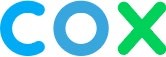 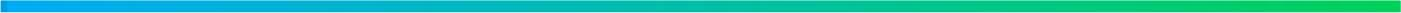 Attachment CMinimum Speeds Available Explanation      Cox Nebraska TelcomWebsite URL reflects available Speeds at a minimum of 100/100, thus this attachment is N/A.